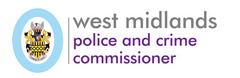 Current Fees & Chargeable Rates2020/21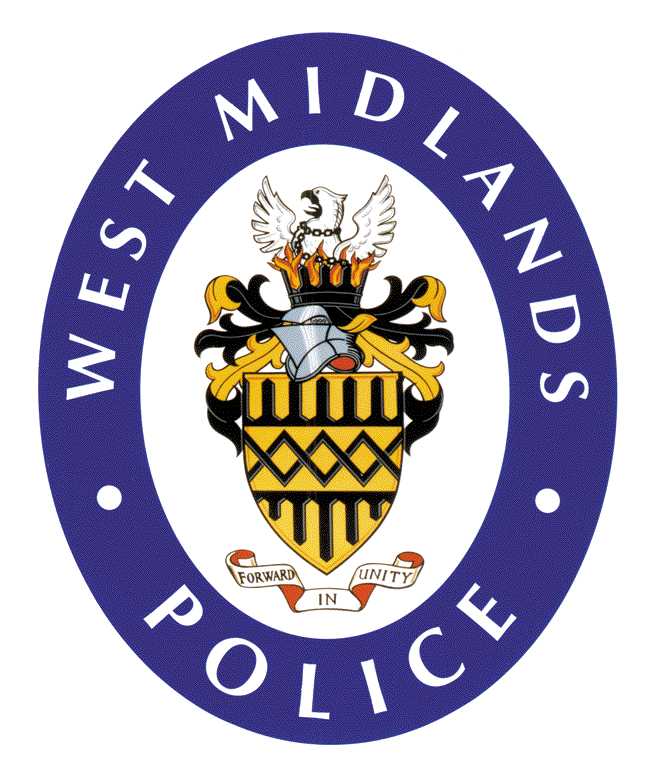 23 April 2020CONTENTS	Description	PageAccident / Collision Reports	3Cancellation Rates	3Photographs	4	Multimedia	4Witness Statements	4Other Reports / Fees	5Requests of Disclosure of Information	5Statutory Charge Rates for Common Items (Firearms/Certificates)	6SPS - Sporting Events (inc. Football) and Commercial Charges	7Non Commercial Charges	7Charge for training of Police Apprentices					 81.    ACCIDENT / COLLISION REPORTS2.  CANCELLATION RATESThe following charges are for the cancellation of a request to search for documents.3.    COPIES OF PHOTOGRAPHS4.    COPIES OF MULTIMEDIA ITEMS5.   COPIES OF WITNESS STATEMENTS6.    OTHER REPORTS / FEES7.  REQUESTS FOR DISCLOSURE OF INFORMATIONPlease note that where there is no judicial requirement for the reports, VAT is chargeable.8. Statutory Charge Rates for Common ItemsFIREARMS – Other Licensing Fees9.	SPS - SPORTING EVENTS (incl. Football) – Per Hour & COMMERCIAL CHARGESOnly the rank of PC and Sgt change for Public Holiday due to being eligible for overtime paymentsNB THESE RATES MAY BE SUBJECT TO CHANGE AS A RESULT OF THE NATIONAL REVIEW OF POLICE PAY AND CONDITIONS.10.  NON-COMMERCIAL – Per Hour				Only the rank of PC and Sgt change for Standard Weekly Leave and Public Holiday due to being eligible for overtime payments.CHARGE FOR TRAINING OF POLICE APPRENTICES*Rates not provided for 19/20 as moved to calculating each individual gradeCHARGE FOR:2019/20£2020/21£Copy of Accident Report (full extract up to 30 pages)99.00100.70per reportAdditional Pages (in relation to the same collision)4.304.40per pageFatals – Copy of Collision Investigation Report (Include report, statements, plans, photos, vehicle examination, reconstruction)424.80432.1per reportFatals – Reconstruction video / DVD84.7086.20per video/DVDUnprocessed electronic data obtained at the scene of a collision (Rough Data) 28.2028.70per pageLimited Particulars (RT Accidents) (Names and addresses of drivers and registered keepers, insurance companies, date and location of collision, name and number of officer dealing – unless provided as part of a full report)35.2035.80per reportCopy of Self Reporting Form35.2035.80per reportCopy of Scale Plan(other than in collision book)42.5043.30per planCopy of Complete Police Vehicle Examination Report (unless part of full extract) 70.6071.80per reportCopy of Complete Collision Reconstruction Report (unless part of full extract)70.6071.80per reportCHARGE FOR:2019/20£2020/21£If Request is Cancelled Prior to SearchRefundIf Search is made Prior to Cancellation35.2035.80per searchIf Search is made and Documents Ready for Dispatch  84.7086.20Full feeAbortive Search35.2035.80per searchSearch Fee35.2035.80Per searchWest Midlands Police have introduced a new, non-refundable, fee for conducting searches relating to disclosure requests. The fee includes provision of limited particulars where appropriate. An additional fee of £100.70 will be payable for a copy of a full Road Traffic Collision Report (where available).CHARGE FOR:2019/20£2020/21£First Photograph (inc. admin charge)28.2028.70first photographCopies of Photographs (after First Photograph)3.103.20per photographImages from a Digital Camera on to a CD20.8021.20per CDA4 Index Sheet (Digital)20.8021.20per indexCHARGE FOR:2019/20£2020/21£Additional Audio Tapes (provision for CJS)35.2035.80per tapeAdditional Video Tapes (provision for CJS)84.7086.40per tapeDVDs from Digital Video 84.7086.40per DVDCopies of CDs/DVDs20.5020.90Per CD/DVDDigital Interviews56.5057.50Copies of Body Worn Video footage (2 hours work)n/a91.30CHARGE FOR:2019/20£2020/21£Copy of a Statement (other than in booklets) per statement – up to 3 pages36.3037.00per statementAdditional pages4.304.40per pageCopy of witness statement where witness agrees to disclose personal details42.5043.30per statementCopy of witness statement where witness does not agree to disclosure of personal details56.5057.50per statementPolice Officer Statements (request for statement written by Police Officer)142.50145.00per statementCHARGE FOR:2019/20£2020/21£Crime ReportMG589.7035.8091.3036.50MG335.8036.50Incident Log36.5037.20PNC Convictions35.8036.50Caution Certificate23.5023.90Domestic Violence Report54.0055.00Occurrence Summary18.1018.50Custody Record18.1018.50Organisations wanting to Interview a Police Officer (and in a civil case)142.50145.00per interviewAdditional copies of Custody Records (PIC Records)(over & above those legally provided free of charge)28.2028.70per reportCopy of PIC Sheets (2nd copy) 28.2028.70per sheetCopy of interview record (only where prepared during investigative process)56.5057.50per copyFingerprintsFingerprinting Fees – First Set79.7081.10per setFingerprinting Fees – Subsequent Sets39.8040.50per setPLEASE NOTE THERE IS NO CHARGE FOR PRINTS FOR CRBAlarm URN FeesURN – Intruder Alarm Registration43.4943.49Panic Attack Alarm Registration Fee43.4943.49Lone Worker and Vehicle Tracking URNs – under 10,000 devices52.5552.55Lone Worker and Vehicle Tracking URNs – 10,000 – 50,000 devices78.8278.82Lone Worker and Vehicle Tracking URNs – over 50,000 devices105.10105.10CAT 5 Vehicle Tracking SOCs52.5552.55National Contractor VettingNon Police Personnel Vetting (NPPV) 140.0040.00Non Police Personnel Vetting (NPPV) 2 (abbreviated)110.00110.00Non Police Personnel Vetting (NPPV) 2 (full)120.00120.00Non Police Personnel Vetting (NPPV) 3160.00160.00Any clearance requiring CTC or SC in addition to NPPV+30.00+30.00CHARGE FOR:Requests for Disclosure of Information2019/20£2020/21£Request for information by Court Order (up to 2 hours work)89.7091.30Request for information by Court Order for work above 2 hours (including redaction)30.0030.60ABI/Lloyds Disclosure of Information (ABI/Lloyds MOU)Request (crime/lost property number, etc) - MOU App App D(a)30.0030.60CHARGE FOR:2019/20 RATE (£)2020/21 RATE (£)2020/21 RATE (£)Firearm Certificate Issue88.0088.00per certificateFirearms Certificate Renewal62.0062.00per certificateFirearms Certificate Replacement4.004.00per certificateShotgun Certificate Issue79.5079.50per certificateShotgun Certificate Renewal49.0049.00per certificateShotgun Certificate (co-terminus with Firearms certificate)90.00 90.00 per certificateShotgun Certificate renewal (co-terminus with Firearms certificate)65.0065.00per certificateShotgun Certificate Replacement4.004.00per certificateVisitors Permit (Single)20.0020.00per certificateVisitors Permit (6+)100.00100.00per certificateHome Office Club Approval84.0084.00per certificateRegistered Firearms Dealer - Issue200.00200.00per licenceRegistered Firearm Dealer - Renewal200.00200.00per licenceFirearms  Licence200.00200.00per licenceGame Fairs13.0013.00per licenceVariation (not like for like)20.0020.00per certificateCHARGE FOR:2019/20£2020/21£Pedlars Certificate12.2512.25per certificateAlien’s Certificate34.0034.00per certificateRANKStandardPublic StandardPublic RANKSeason 2019/20 (£)Season 2019/20 (£)Season 2020/21 (£)Season 2020/21 (£)Constable69.37106.4771.94110.04Sergeant81.30125.4583.66128.85Inspector80.1680.1681.6381.63Chief Inspector84.6984.6986.5886.58Superintendent107.68107.68110.64110.64Chief Superintendent124.11124.11126.49126.49PCSO59.6859.6860.7660.76RANKStandard Weekly Leave (£)Standard Weekly Leave (£)Public Holiday (£)Public Holiday (£)2019/202020/212019/202020/21Constable56.2158.2793.3296.37Sergeant65.9367.83110.09113.02Inspector61.6662.7961.6662.79Chief Inspector65.1566.6065.1566.60Superintendent82.8385.1182.8385.11Chief Superintendent95.4797.3095.4797.30PCSO51.4952.2951.4952.29RankRate per hour (£)Rate per hour (£)2019/202020/21Constable57.0059.25Sergeant66.5868.60Inspector80.1681.63Chief Inspector84.6986.58Superintendent107.68110.64Chief Superintendent124.11126.49PCSO35.4736.66Band B*21.52Band C Lower*26.50Band C*27.33Band D Lower*37.60Band D*39.72Band E Lower*50.42Band E*52.83